Prace budowlane i konserwacja konstrukcji stalowych – Górażdże Cement, SPC Jastrowie Lokalizacja: Górażdże Cement, SPC Jastrowie, ul. Roosevelta 20, 64-915 JastrowieOsoba do kontaktu w sprawie terminu wizji lokalnej oraz ustalenia szczegółów: Marek Sparniuk, Kierownik SPC, tel. 609 911 785Termin wykonania prac: do końca czerwca 2023Zakres:Uwagi:WSZYSTKIE ZDJĘCIA, SCHEMATY, WYMIARY, MAJĄ CHARAKTER ORIENTACYJNY WIĘC NIEZBĘDNA JEST WIZJA LOKALNA W CELU DOKONANIA DOKŁADYCH OBMIARÓW I USTALENIA SZCZEGÓŁÓW.Przed przystąpieniem do prac niezbędne jest przedłożenie Instrukcji Bezpiecznego Wykonania Prac (IBWR)Powstałe odpady należy zagospodarować (BDO) i po zakończeniu prac przekazać ich wykazZbiorniki blaszane 120 T nr 1 i 2Prace związane z zabezpieczeniem antykorozyjnym (w uzgodnieniu z Kierownikiem SPC)Parametry powłok: klasa korozyjności C3Okres trwałości M (średni 5-15)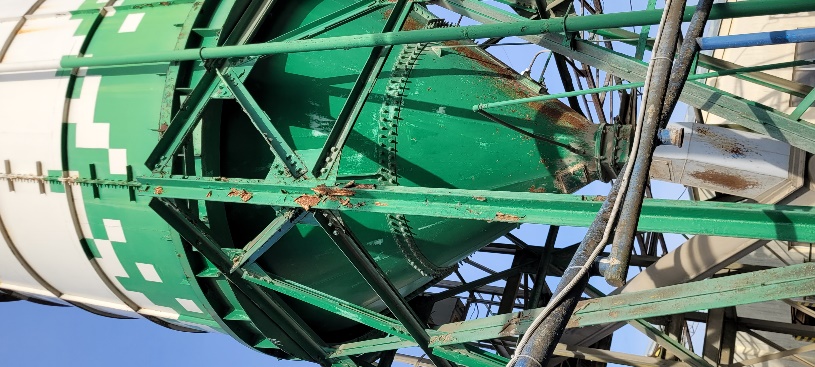 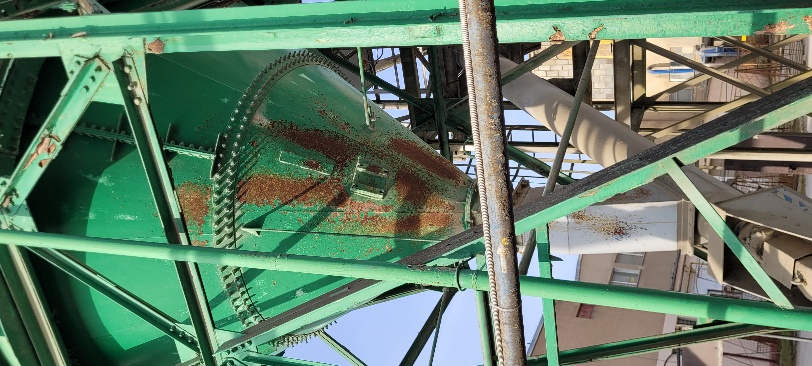 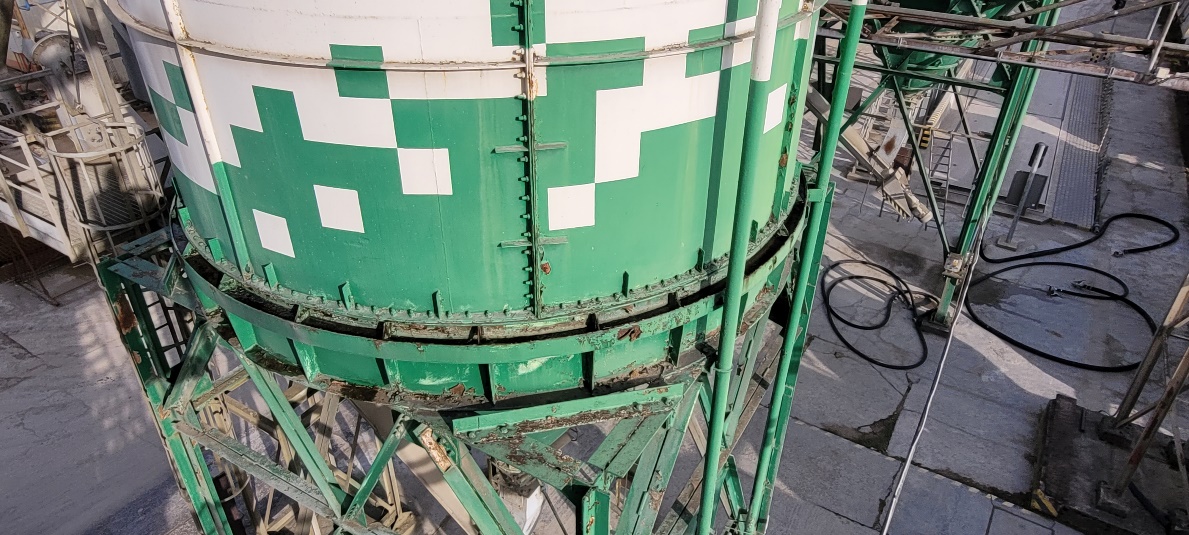 2.	Budynek przesypowniMontaż nowych drzwi technicznych (bramy; orientacyjne wym.: wys. 2,10, sz. 2,00 m)  Uzupełnienie ubytków otuliny na zbrojeniu stropu w piwnicy.Likwidacja pęknięcia pionowego przy wejściu do budynku przesypowni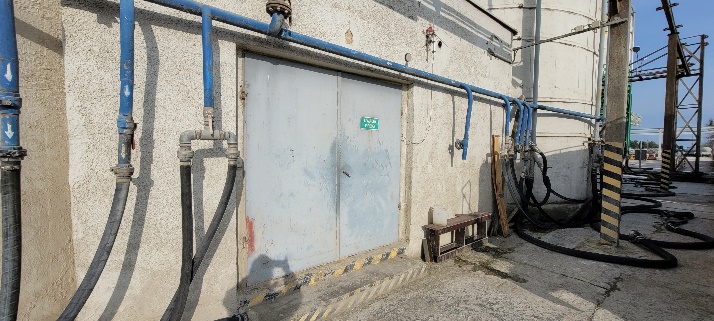 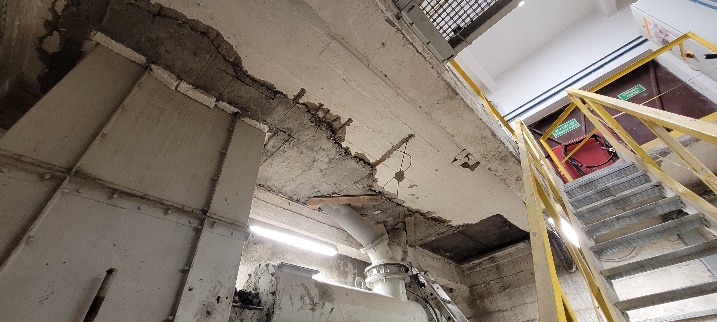 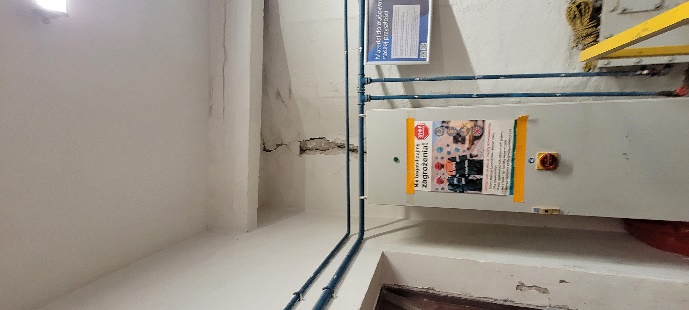 3.	Zbiorniki betonowe nr 1 i 2Likwidacja poziomych pęknięć w strefie przyziemieniaPrace związane z zabezpieczeniem antykorozyjnym – podpór i odciągów podajników ślimakowychPrace związane z zabezpieczeniem antykorozyjnym podestu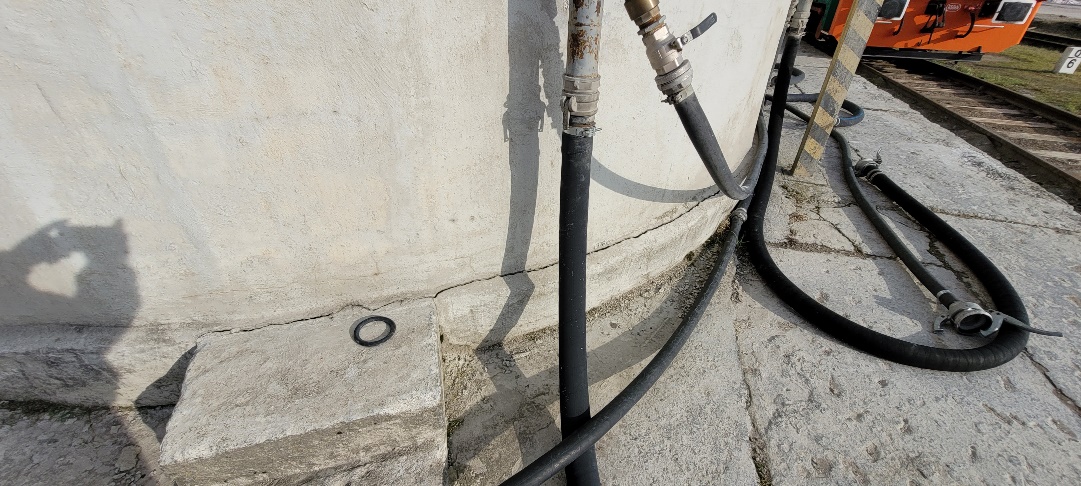 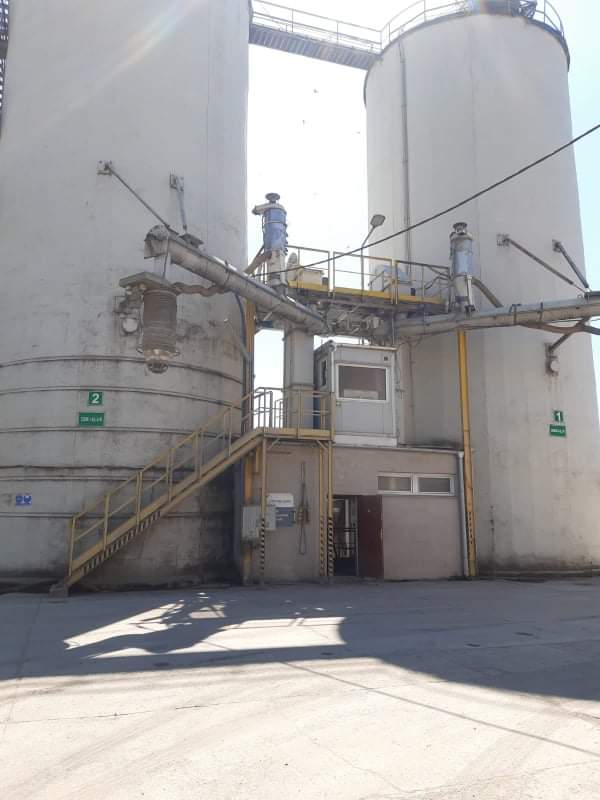 